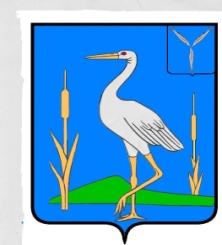 АДМИНИСТРАЦИЯБОЛЬШЕКАРАЙСКОГО МУНИЦИПАЛЬНОГО ОБРАЗОВАНИЯРОМАНОВСКОГОМУНИЦИПАЛЬНОГО РАЙОНА  
САРАТОВСКОЙ ОБЛАСТИ Распоряжение№ 6-р11 февраля 2022 годас. Большой КарайО проведении электронного аукциона у субъектов малого предпринимательства, социально ориентированных некоммерческих организаций на  право заключения муниципального контракта на выполнение работ по ремонту дороги по ул. Молодежная (от д. 14 А до пересечения с ул. Осиновка) в с. Большой Карай Романовского района Саратовской областиВ соответствии с Федеральным законом от 5 апреля 2013 года № 44-ФЗ   «О контрактной системе в сфере закупок товаров, работ,  услуг для обеспечения государственных и муниципальных нужд» (далее по тексту «Закон»), планом-графиком закупок товаров, работ, услуг для обеспечения муниципальных нужд на 2022 год:Организовать и провести в феврале  2022 года осуществление закупки способом электронного аукциона у субъектов малого предпринимательства, социально ориентированных некоммерческих организаций направо заключения муниципального контракта на выполнение  работ по ремонту дороги по ул. Молодежная (от д. 14 А до пересечения с ул. Осиновка) в с. Большой Карай Романовского района Саратовской области.Начальная (максимальная) цена контракта – 4003495,20 (четыре миллиона три тысячи четыреста девяносто пять) рублей20 копеек. В цену  включены все расходы на погрузку, перевозку, разгрузку оборудования и товара, необходимых для выполнения работ, а также страхование, уплату таможенных пошлин, сборов, налогов, информационных услуг и других  обязательных платежей, связанных с исполнением муниципального контракта. Объем, сроки и место выполняемых работ в соответствии с Техническим заданием.Источник финансирования –  бюджет Большекарайского муниципального образования Романовского муниципального района Саратовской области.Код бюджетной классификации: 0409 1Д 001D7610 244Разработку и утверждение документов, необходимых для размещения извещения о проведении электронного аукциона, проекта муниципального контракта оставляю за собой.Размещение извещения и  проекта муниципального контракта на официальном сайте Единой информационной системы в сферы закупок www.zakupki.gov.ruоставляю за собой.Контроль за заключением и исполнением муниципального контракта оставляю за собой.Контроль за исполнением настоящего распоряжения оставляю за собой.Глава Большекарайскогомуниципального образованияРомановского муниципального районаСаратовской области                                                                Н.В. Соловьева